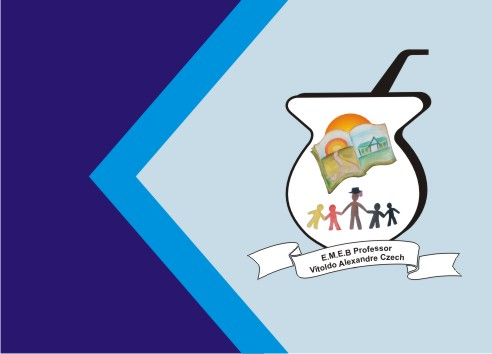 Atividades sobre  texturasObserve o desenho abaixo: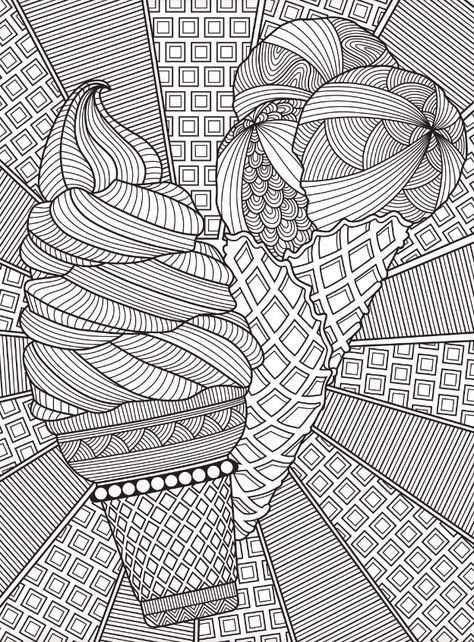 1) Crie ou copie da internet um desenho e preencha com texturas usando somente preto com o fundo do papel branco como no exemplo.2) Desenhe seu nome em espaços largos e preencha com texturas como no exemplo abaixo.Tem que ser bem colorido.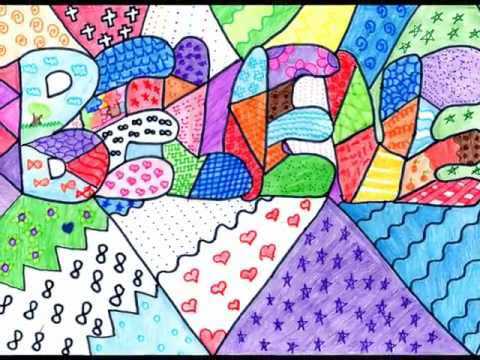 